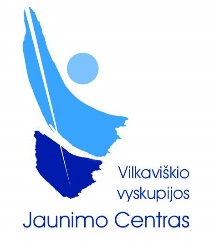 Kodas 304064220, Bendoriaus g. 3, LT68309 Marijampolė, tel.: 8 , 8 el. paštas: jaunimo.vvjc@gmail.com; svetainės internete: www.vvjc.ltVilkaviškio vyskupijos Jaunimo centro vadovuiKun. Vytautui Mazirskui	Vadovaujantis Sveikatos apsaugos ministerijos rekomendacijomis stovyklų organizatoriams, informuojame, kad stovykloje gali dalyvauti tik sveiki, nekarščiuojantys ir neturintys ūmių viršutinių kvėpavimo takų infekcijų požymių vaikai.Atvykimo į stovyklą dieną bus matuojama  stovyklautojo kūno temperatūra. Taip pat kūno temperatūra bus matuojama kartą per dieną stovyklos metu. Jei stovyklautojui pasireikš simptomai ar karščiavimas, jis  bus nedelsiant izoliuojamas, apie tai pranešama jo tėvams bei konsultuojamasi su specialistais Karštąja korona viruso linija tel. 1808 dėl tolimesnių veiksmų. Rekomenduojama vengti kontakto su pašaliniais, stovyklos veiklose nedalyvaujančiais asmenimis, todėl stovyklautojų lankymas negalimas.patvirtinu, kad esu susipažinęs(-usi) su Sveikatos apsaugos ministerijos rekomendacijomis;patvirtinu, kad mano sūnus/dukra _________________________________________ neturi jokių sveikatos sutrikimų, neturėjo kontakto su mums žinomais sergančiais Covid-19 virusu asmenimis, neskirta saviizoliacija. Data ______________________Vilkaviškio vyskupijos Jaunimo centro vadovuiKun. Vytautui Mazirskui	Informuoju, kad mano sūnus/dukra_________________________________________ turi šiuos sveikatos sutrikimus ar specialiuosius poreikius: ________________________________________________________________________________ir  vartoja šiuos vaistus:____________________________________________________________, kuriuos perduodu stovyklos gydytojui rezidentui Andriui Kotkiui. (tėvai/globėjai)(parašas)                (vardas, pavardė)(tėvai/globėjai)(parašas)                (vardas, pavardė)